Matakuliah	:Komunikasi dalamkeperawatan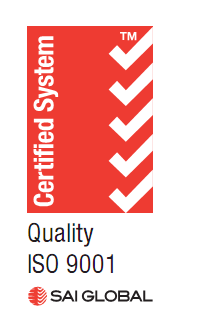 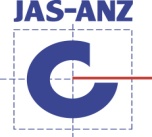 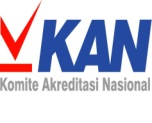 Kode	:WAT 357Semester	:IJumlah SKS	: 2 SKSProgram Studi	:D III KeperawatanDosenpengampu	: Ns. Maswarni, M.KesCapaianpembelajaranlulusanyangdibebankanpadamatakuliahini:Mahasiswa mampu menjelaskan dan mahasiswamampumemahamikonsepdasarkomunikasiMahasiswa mampu menjelaskan dan mahasiswamampumemahamikonsepdasarkomunikasidalampelayanan/ asuhankeperawatanMahasiswa mampu menjelaskan dan memahaminernagaiteknikkomunikasipadaberbagaitahapperkembanganmanusiaMahasiswa mampu menjelaskan dan menerapkanteknikkomunikasidalammemberikanasuhankeperawatanpadaklienmaupunkeluargadalamberbagaikondisi9. Referensi MingguKeKemampuan akhir yang diharapkanBahan kajianMetode pembelajaranwaktuPengalaman belajar mahasiswaKriteria penilaian dan indikatorBobot nilai1 - 2Mahasiswa mampu menjelaskan dan mahasiswamampumemahamikonsepdasarkomunikasiKonsepkomunikasiumumProses komunikasiJeniskomunikasiModel-model komunikasiMetodedalamkomunikasiKomunikasikelompokDiskusi2x2x50 mntDiskusi3 - 6Mahasiswa mampu menjelaskan dan mahasiswamampumemahamikonsepdasarkomunikasidalampelayanan/ asuhankeperawatanKonsepkomunikasiterapeutikProses / tahapankomunikasiterapeutikHubunganterapeutikperawatkliendalammelaksanakanasuhankeperawatanTeknik-teknikkomunikasiterapeutikdalammelaksanakanasuhankeperawatanFaktor-faktor yang mempengaruhikamunikasiterapeutikdiskusi4x2x50 mntdiskusi7 - 9Mahasiswa mampu menjelaskan dan memahaminernagaiteknikkomunikasipadaberbagaitahapperkembanganmanusiaKonsepkomunikasipadakeluargakomunitasKonsepkomunikasianakKonsepkomunikasipadalansiaBimbingan kasus3x2x50 mntBimbingan kasus10 - 12Mahasiswa mampu menjelaskan dan menerapkanteknikkomunikasidalammemberikanasuhankeperawatanpadaklienmaupunkeluargadalamberbagaikondisiKonsepkomunikasipadakasuskebutaankonsepkemunikasipadagangguanpendengaranBimbingan kasus3x2x50 mntTugas menganalisa kasus 10%Ellis. R.B. (1999). Komunikasiterapeutikdalamkeperawatan. Jakarta. EgcKozier, B. (1997). Fundamental of Nursing. Proses & Practice, legal aspect of nursing practice. California : Addison wesley Publishing CompanyKockrow, E. (1991). Fundamental of Nursing. California: Musby Year Bok, IncPurwanto, H. (1994). Komunikasiuntukperawat. Jakarta .egc